Masters Entrance Test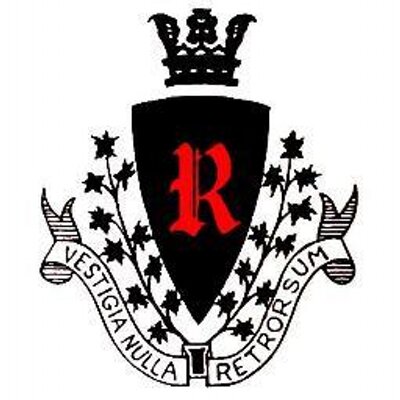 Date: Saturday, November 25th 2017Registration- 9:00- 9:30 amEntrance Test- 9:30 -11:00amBreakdown of Test		Topic							Average Time neededScience portion 						15 minutesMultiple ChoiceGraphing QuestionMath portion: No calculators are permitted.   		30 minutes 10 Multiple Choice 4 Short AnswerEnglish paragraph 						15 minutes Opinion Paragraph on topicComputer Studies						15 minutes4 Multiple Choice Logic QuestionsHow to Prepare	Practice, Practice, Practice!!!!Practice Math and Science Exams are found in this folder or on the websitewww.runnymedecollegiate.com 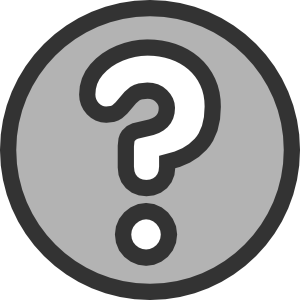 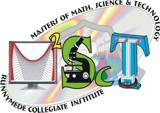 